Saf Su Cihazlarımızın  Teknik Şartnamesi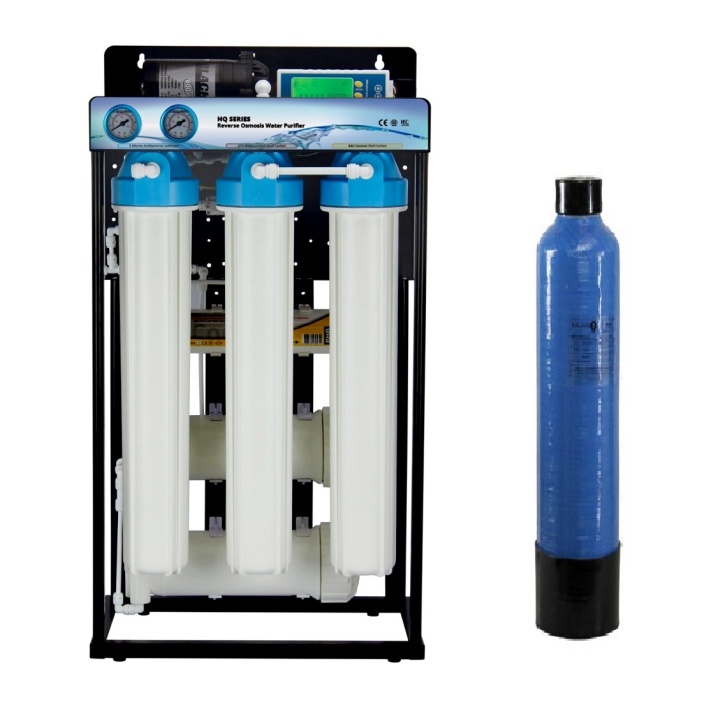 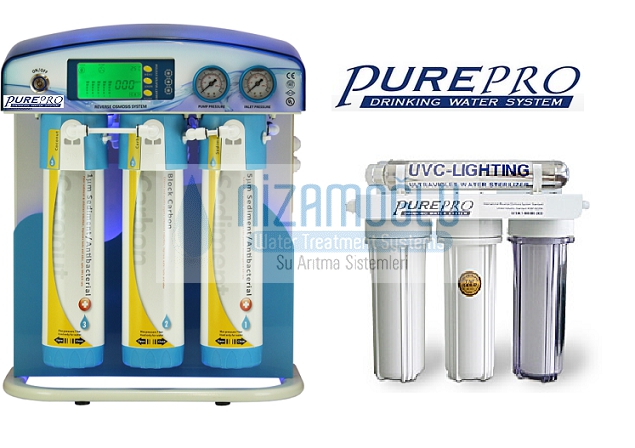 Üretim Kapasitesi (Tank boş, 25ºC)10 litre/saat10 litre/saatSaf Su Debisi
(Tank dolu)1.5-1.8 litre/dakika1.5-1.8 litre/dakikaBesleme Suyu GereksinimleriBesleme Suyu GereksinimleriBesleme Suyu GereksinimleriKaynakÇeşme SuyuÇeşme SuyuTDS< 250 ppm< 250 ppmBasınç1-5 Kg/cm21-5 Kg/cm2Sıcaklık5-40ºC5-40ºCRO-Saf Su (Tip III) KalitesiRO-Saf Su (Tip III) KalitesiRO-Saf Su (Tip III) Kalitesiİletkenlik (25ºC)< 2-10 µs/cm< 2-10 µs/cmİyon Arıtım Oranı (yeni RO membran)> %96-99> %96-99TOC-Organik Madde Arıtım Oranı> %99> %99Partikül ve Bakteri Arıtım Oranı> %99> %99DI-Deiyonize Su (Tip II) KalitesiDI-Deiyonize Su (Tip II) KalitesiDI-Deiyonize Su (Tip II) Kalitesiİletkenlik / Rezistivite (25ºC)–< 0.1-1 µs/cm / 8-10 MΩ.cmAğır Metal–< 0.1 ppbPartikül (≥ 0,2 µm)–< 1 ad/mlBakteri–< 1 cfu/mlElektrik Güç GereksinimiElektrik Güç GereksinimiElektrik Güç GereksinimiVoltaj / Frekans220 V / 50-60 Hz220 V / 50-60 HzBoyutları (LxWxH) / Ağırlığı53 x 40 x 59 cm / 40 Kg53 x 40 x 59 cm / 40 KgRO FiltreEvetEvetDI-Rezin Kolonu–EvetStandart PaketAna Ünite (1 set kartuj monte edilmiş olarak) Ana Ünite (1 set kartuj monte edilmiş olarak) Üretim Kapasitesi Seçenekleri10 , 20 , 40 , 60 , 80, 100,120,140,190,230,280  litre/saat10 , 20 , 40 , 60 , 80, 100,120,140,190,230,280  litre/saat